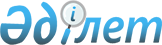 О внесении изменений в решение Акжарского районного маслихата от 28 декабря 2022 года № 29-6 "Об утверждении бюджета Кишикаройского сельского округа Акжарского района на 2023-2025 годы"Решение Акжарского районного маслихата Северо-Казахстанской области от 8 ноября 2023 года № 11-10
      Акжарский районный маслихат РЕШИЛ:
      1. Внести в решение Акжарского районного маслихата "Об утверждении бюджета Кишикаройского сельского округа Акжарского района на 2023-2025 годы" от 28 декабря 2022 года № 29-6 следующие изменения:
      пункт 1 изложить в новой редакции: 
       "1. Утвердить бюджет Кишикаройского сельского округа Акжарского района на 2023-2025 годы согласно приложениям 1, 2 и 3 к настоящему решению соответственно на 2023 год в следующих объемах:
      1) доходы – 31335 тысяч тенге:
      налоговые поступления – 4303,3 тысяч тенге;
      поступления от продажи основного капитала – 757,7 тысяч тенге;
      поступления трансфертов – 26274 тысяч тенге; 
      2) затраты – 32012,3 тысяч тенге;
      3) чистое бюджетное кредитование – 0 тенге:
      бюджетные кредиты – 0 тенге;
      погашение бюджетных кредитов – 0тенге;
      4) сальдо по операциям с финансовыми активами – 0 тенге:
      приобретение финансовых активов – 0 тенге;
      поступления от продажи финансовых активов государства – 0 тенге;
      5) дефицит (профицит) бюджета – -677,3 тысяч тенге;
      6) финансирование дефицита (использование профицита) бюджета – 677,3 тысяч тенге:
      поступление займов – 0 тенге;
      погашение займов – 0 тенге;
      используемые остатки бюджетных средств – 677,3 тысяч тенге.";
      приложение 1 к указанному решению изложить в новой редакции согласно приложению к настоящему решению.
      2. Настоящее решение вводится в действие с 1 января 2023 года. Бюджет Кишикаройского сельского округа Акжарского района на 2023 год
					© 2012. РГП на ПХВ «Институт законодательства и правовой информации Республики Казахстан» Министерства юстиции Республики Казахстан
				
      Председатель Акжарского районного маслихата 

М.Жусупбеков
Приложение к решениюАкжарского районного маслихатаСеверо-Казахстанской области от 8 ноября 2023 года № 11-10Приложение 1 к решениюАкжарского районного маслихата Северо-Казахстанской области от 28 декабря 2022 года № 29-6
Категория
Класс
Подкласс
Наименование
Сумма 
тысяч тенге
I. Доходы
31335
1
Налоговые поступления
4303,3
01
Подоходный налог
127,7
2
Индивидуальный подоходный налог
127,7
04
Налоги на собственность 
4164,7
1
Налоги на имущество
249
3
Земельный налог
15
4
Hалог на транспортные средства
1660
5
Единый земельный налог
2240,7
5
Внутренние налоги на товары,работы и услуги
10,9
3
Поступление за использование природных и других ресурсов
10,9
3
Поступление от продажи основного капитала
757,7
03
Продажи земли и нематериальных активов
757,7
1
Продажи земли
757,7
4
Поступления трансфертов
26274
02
Трансферты из вышестоящих органов государственного управления
26274
3
Трансферты из районного (города областного значения) бюджета
26274
Наименование
Наименование
Наименование
Наименование
Сумма
тысяч тенге
Функциональная группа
Функциональная группа
Функциональная группа
Функциональная группа
Сумма
тысяч тенге
Администратор бюджетной программы
Администратор бюджетной программы
Администратор бюджетной программы
Сумма
тысяч тенге
Программа
Программа
Сумма
тысяч тенге
II. Затраты
32012,3
01
Государственные услуги общего характера
30427,9
124
Аппарат акима города районного значения, села, поселка, сельского округа
30427,9
001
Услуги по обеспечению деятельности акима города районного значения, села, поселка, сельского округа
30427,9
07
Жилищно-коммунальное хозяйство
1584
124
Аппарат акима города районного значения, села, поселка, сельского округа
1584
014
Организация водоснабжения населенных пунктов
212
008
Освещение улиц в населенных пунктах
1102
011
Благоустройство и озеленение населенных пунктов
270
15
Трансферты
0,4
124
Аппарат акима города районного значения, села, поселка, сельского округа
0,4
048
Возврат неиспользованных (недоиспользованных)целевых трансфертов
0,4
III. Чистое бюджетное кредитование
0
IV. Сальдо по операциям с финансовыми активами
0
Приобретение финансовых активов
0
Поступление от продажи финансовых активов государства
0
V. Дефицит (Профицит) бюджета
-677,3
VI. Финансирование дефицита (использование профицита ) бюджета 
677,3
8
Используемые остатки бюджетных средств
677,3
01
Остатки бюджетных средств
677,3
1
Свободные остатки бюджетных средств
677,3